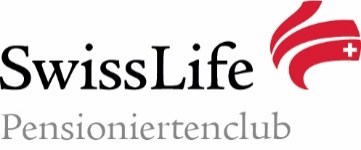 		(bitte Zutreffendes ankreuzen + alle Felder ausfüllen):	Ich möchte Mitglied werden im Pensioniertenclub Swiss Life: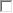 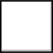 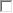 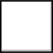 	Ich möchte eine Aenderung melden:	Ich möchte aus dem Club austreten: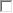 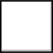     Angebote und Mitteilungen (bitte Zutreffendes markieren):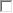 Diese Angaben werden in der Adresskartei des Clubs gespeichert. Datum:Unterschrift:Bitte senden an:Brigitte Felix Kirchstrasse 68414 Buch am Irchelmrabet@bluewin.chPensioniertenclub Swiss LifeAnmeldungEdith Stähelin (Vorsitz)
                                                      pensioniertenclub@gmail.comwww.seniorlife.chName:Vorname:Ich war berufstätig bei: Swiss Life Divisionen CH, CF, FI, IN (Standort Schweiz)Swiss Life AussendienstSwiss Life Asset Managers (Standort Schweiz)  Strasse / Nr.:PLZ / Ort:Geb.Datum:Telefon:Natel:E-Mail: